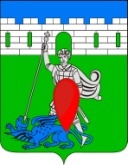 администрация пригородного сельского поселения крымского района ПОСТАНОВЛЕНИЕот  21.04.2015                                                                                                                         № 69 хутор НовоукраинскийО создании на базе МБОУ СОШ № 44 хутора Новоукраинскогостационарного пункта временного размещения (СПВР)  и назначении его администрацииВ целях  обеспечения организации, подготовки и размещения эвакуированного населения Пригородного сельского поселения, руководствуясь   статьей  31  Устава   Пригородного  сельского    поселения, п о с т а н о в л я ю:1. Создать  стационарный пункт временного размещения эвакуированного населения Пригородного сельского поселения в здании МБОУ СОШ № 44   (хутор Новоукраинский ул. Комарова, 5) с количеством размещаемых – 100 человек.2. Назначить администрацию СПВР  в количестве 12 человек,  в составе:2.1. начальник СПВР – Саврасова Е.В. (директор СОШ № 44 х. Новоукраинского – по согласованию),2.2.  заместитель начальника СПВР – Шакун Н.Л. (заместитель директора СОШ № 44 х. Новоукраиснкого – по согласованию),2.3. начальник продовольственной службы – Беломестных Е.Н. (шеф- повар СОШ № 44 х. Новоукраинского – по согласованию),2.4.  начальник вещевой службы – Мальщукова М.В.(учитель СОШ № 44 х. Новоукраинского – по согласованию),2.5.  начальник медицинской службы – Чайкина С. Б. (медсестра Новоукраинской амбулатории - по согласованию),2.6.  начальник транспортной службы – Петраш Е.В. (заместитель директора СОШ № 44 х. Новоукраинского  по огласованию),2.7.  бухгалтер вещевой службы – Малышева А. Д. (бухгалтер СОШ № 44 х. Новоукраинский – по согласованию),2.8.  начальник службы паспортного режима – Чаркин В. М. (учитель СОШ № 44 х. Новоукраинский – по согласованию),2.9.  делопроизводитель – Прокопенко Е.Ю. (делопроизводитель СОШ № 44 х. Новоукраинский – по согласованию),2.10. Комендант – Фетисова Л.А. (завхоз СОШ № 44 х. Новоукраинского- по согласованию),2.11.  начальник почтового отделения – Карась З.А. (заведующая отделением почты в х. Новоукраинском – по согласованию),2.12.  паспортист-учетчик -  Исакова М.Т. (эксперт ВУС администрации Пригородного сельского поселения)3.  Место работы СПВР  -  МБОУ СОШ № 44 хутора Новоукраинского.Начальнику СПВР (Саврасовой Е.В.) определить место, обеспечить необходимым оборудованием, инвентарем, связью для работы администрации СПВР.4. Здание МБОУ СОШ № 44 хутора Новоукраинского является укрытием прибывающего населения и администрации СПВР.  5.  Начальнику СПВР  -  Саврасовой Е.В.  до 1 мая 2015 года:- установить взаимодействие с комиссией по предупреждению и ликвидации чрезвычайных ситуаций, обеспечения пожарной безопасности и безопасности людей на водных объектах на территории Пригородного сельского поселения Крымского района, эвакуационной комиссией Пригородного сельского поселения, согласовать все вопросы по организации, подготовке и проведению приема и размещения эвакуируемого населения,- уточнить количество эвакуируемых и время прибытия их на СПВР по рейсам автоколонн и пеших колонн, определить места пунктов встречи эвакуируемых,- уточнить расположение и вместимость выделяемых укрытий, мест водоснабжения, туалетов и необходимость их дооборудования,- уточнить места расселения эвакуируемых, выделяемый транспорт и необходимость сопровождения,- подготовить необходимую документацию на СПВР,- провести установочное занятие с администрацией СПВР, обратив особое внимание на организацию работы пункта встречи, охрану общественного порядка и укрытие эвакуируемых  и администрации на СПВР.6. Питание эвакуированного населения осуществлять в столовой МБОУ СОШ № 44 х. Новоукраинского. 7. Банно - прачечные услуги выполнять в комплексе бытовых услуг ООО «Кандю» (директор Албанова  В.С.).8. Контроль за исполнением настоящего постановления возложить на заместителя главы Пригородного сельского поселения  О.Н. Владимирова9. Постановление довести до всего личного состава СПВР.10. Считать утратившим силу постановление главы Пригородного сельского поселения Крымского района от 02.12.2008 года № 77 «О создании на базе МУ СОШ № 44 хутора Новоукраинского стационарного пункта временного размещения (СПВР)  и назначении его администрации».11. Обнародовать постановление в установленном законом порядке.12. Постановление вступает в силу со дня подписания.Глава Пригородного сельского  поселения  Крымского района                                                           В.В. Лазарев                                                                                         